Publicado en  el 23/12/2016 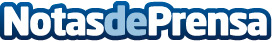 Los Macs de Apple podrían desaparecer en un futuro no muy lejanoLos ordenadores de la marca han dejado de ser imprescindibles y han sido sustituidos por otros dispositivos como el iPad o el iPhone aunque estos no presentan las mismas posibilidades Datos de contacto:Nota de prensa publicada en: https://www.notasdeprensa.es/los-macs-de-apple-podrian-desaparecer-en-un Categorias: E-Commerce Software http://www.notasdeprensa.es